State University of Bangladesh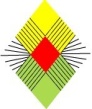 Department of Computer Science & EngineeringB. Sc. in CSERegistration Form Fall 2020Total credit completed:………………………………………………..	……………………………………………….. Student Signature with date		Advisor Signature with date………………………………………………..Head SignatureStudent’s ID number:Student’s name:Guardian’s name:Guardian contact no.:Student contact no.:Student E-mail:Relationship with the guardian:	Father	MotherOther (Specify):First installment (5000 Tk) payment Info:First installment (5000 Tk) payment Info:First installment (5000 Tk) payment Info:First installment (5000 Tk) payment Info:Bank Transaction ID:bKash Transaction ID:Transaction Date:Course’s to be taken:Course’s to be taken:Course’s to be taken:Course CodeCourse TitleCreditTotal Credits :